June 15th Hello boys and girls,I have a nice challenge for you to do this week.The challenge is to build a den outside. I bet you will have so much fun. Just follow the instructions below. Love Mr Cuddles. X X 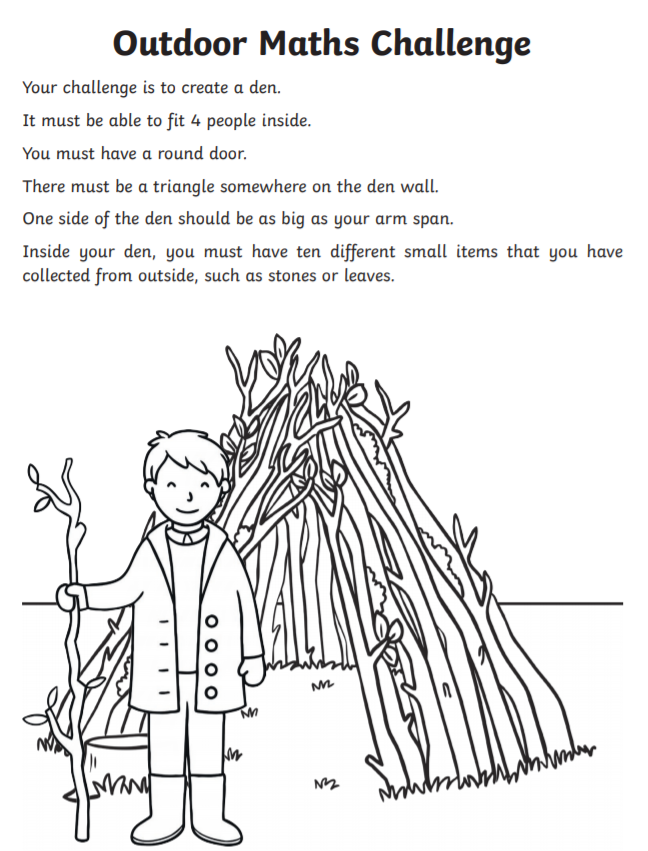 